MODELO ESTRELA DE GALBRAITHelaboração de Mario Sergio Salerno e Márcia Terra da Silva   ago2012CONCEITOS INICIAISOrganização / empresamobilização de pessoas e recursos para um objetivo ;  prevê a divisão / alocação de recursos e tarefas ; pressupõe um objetivo comum.Organização reconfigurávelCaracterística das organizações capazes de reagir com rapidez e flexibilidade frente às mudanças do ambienteProjeto da Organização Processo planejado de configuração de estruturas, processos, sistemas de recompensas, práticas e políticas de pessoas voltadas para a criação de uma organização eficiente, capaz de realizar sua estratégia corporativa.Modelo EstrelaReferência para abordagem sistêmica (ou "holística", "integral") da organização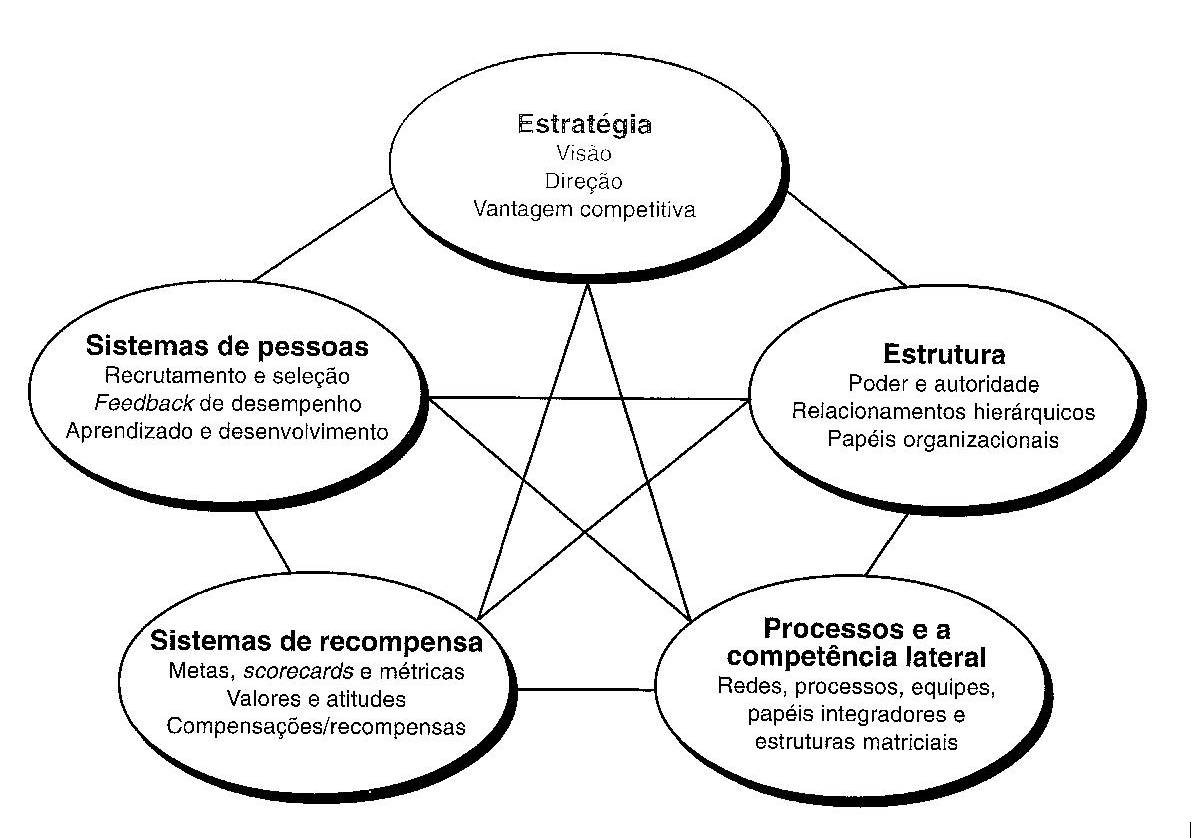 1. ESTRATÉGIADefine / exprime a direção da organização, para onde ela vaiVisãoMissãoMetasEstratégia envolve definição de produtos e processos almejados e não almejadosExpressa o que seria a fonte da vantagem competitiva da empresa, de como ela busca se diferenciar no mercado- liderança em preço (menor custo)- liderança em diferenciação (inovação): QUESTÕES1. Quais os produtos oferecidos e para quais mercados?POLI: BOA FORMAÇÃO, STATUS, REDE	CLIENTES: SOCIEDADE, FAMÍLIAS, INDIVÍDUO2. A empresa busca diferenciação por preço ou por inovação? Em quais produtos?O CURSO DA POLI FORMA ELITE INTELECTUAL E É VOLTADO PARA ISSO, A COMEÇAR PELA DISPUTA NO VESTIBULAR3. Como declara sua visão, sua missão e suas metas?Visão: "Formando engenheiros e Líderes""Há mais de um século, a Escola Politécnica da Universidade de São Paulo (Poli/USP) vem formando gerações de engenheiros que têm se destacado não só em suas especialidades profissionais, mas também na vida política do País e na administração de empresas e de órgãos públicos."Missão: "A Escola Politécnica tem como missão formar profissionais comprometidos com o desenvolvimento sustentável do país, com responsabilidades social, econômica e ambiental. Sua formação deve ser abrangente, com sólido conteúdo das ciências básicas para a Engenharia e com ações que o capacitem a praticar a cidadania com habilidades de comunicação e ética no relacionamento humano"Metas: não explicitadas2. ESTRUTURAAnalogia: é o esqueleto, que dá forma à empresaDefine "lar" e ajuda a moldar a identidade das pessoas que lá trabalhamHá variedade de escolhas / tipos, variações de estruturasSimultaneamente ao projeto da estrutura é desenvolvido o projeto do processo técnico (ex: quais operações físicas a matéria-prima deve passar). A escolha do tipo de estrutura organizacional e do tipo de sua lógica orienta a definição das especificações do processo técnico (p. ex., que tipo de informação deve ser enviada para quem; escolha de equipamentos e softwares conforme o tipo de divisão de trabalho que trazem implícito etc.)CADA CURSO TEM UMA ESTRUTURA CURRICULAR ESPECÍFICA: UMA SEQUENCIA QUE O ALUNO DEVE CUMPRIR PARA SE FORMARA ESTRUTURA DO CURSO DE PRODUÇÃO É DIFERENTE DA DO COOPERATIVO DE QUÍMICA (AINDA QUE POSSA HAVER MAIS HORAS DE ESTÁGIO NA PRODUÇÃO DO QUE NO COOPERATIVO DE QUÍMICA OU DE COMPUTAÇÃO) A estrutura define: a) interfaces e interdependências; b) responsabilidades; c) governançaPontos chave: a) Poder e autoridade; b) Relações hierárquicas; c) Papéis organizacionaisQUESTÕES2.1  Quais as instâncias decisórias?         Qual sua composição (quem participa da instância)
        O que cada uma define (decide)?	CONGREGAÇÃO					Diretor / Vice-Diretor	CTA	COMISSÕES						Coordenador / Vice	CONSELHO DE DEPARTAMENTO			Chefe / suplente2.2  Como as pessoas estão agrupadas?
 	 Qual a lógica dos agrupamentos?por disciplinapor área geográficapor produto...2.3  Qual o papel dos agrupamentos	2.3.1  O que cada agrupamento faz?	2.3.2  Com que tipo de recursos contam?	2.3.3  Como os recursos são alocados?			a) para o agrupamento			b) internamente ao agrupamento  -> DECISÃO DO AGRUPAMENTO2.4  Capacidade de mobilizar recursos 	 Eficiência da execução	 Contribuição ou empecilho para vantagem competitivaPOLI: Baixa capacidade de mobilizar recursos	   Fora do orçamento: recursos para pesquisa (CNPq, fapesp, Finep, empresas)atividades de extensão (cursos, projetos etc.)Doações (muito baixas, ao contrário de EUA)Difícil avaliar eficiência da execução: difícil definir critérios:? Número de formandosAlunos / professor?Artigos científicos?Patentes?Boas aulas?.....?A Estrutura funcional da Poli ajuda a gerar e aprofundar conhecimento nas disciplinas;Não facilita muito a geração de conhecimento multidisciplinas,  mas não atrapalhaDificulta mudanças --> estrutura voltada para a estabilidade3. PROCESSOS E COMPETÊNCIA LATERALEstrutura: relativa à divisão do trabalhoProcessos, ligações laterais e outros: formas de coordenação para que as partes se articulem frente ao objetivo finalQUESTÕES3.1   Como os agrupamentos são articulados entre si?por projetopor processos (rotinas, sequência de atividades que podem perpassar diferentes  agrupamentos)estruturas matriciaisredes interpessoaismecanismos diversos outros de ligação (comitês, grupos de trabalho etc.)COORDENAÇÃO FRACA, VIA INSTÂNCIAS FORMAIS (CONGREGAÇÃO, CTA, CONSELHO), REUNIÕES, COMISSÕES, GRUPOS DE TRABALHOPOUCOS PROCESSOS INTEGRADOS ENTRE DEPARTAMENTOSMUITAS LIGAÇÕES PESSOAIS / REDES PESSOAIS, INCLUSIVE PARA FORA3.2  Percebe-se colaboração interna / externa?	Duração dos ciclos decisórios: longos?	É fácil ou difícil compartilhar informação	CICLOS DECISÓRIOS LONGOS (EX: ALTERAÇÃO DE EMENTA DE DISCIPLINA)Pouco adaptados para mudanças rápidasAjudam a manter equilíbrio e estabilidade? escola deve estar sujeita a alterações conforme a conjuntura? DIFÍCIL PARTILHAR INFORMAÇÃO ENTRE 15 DEPARTAMENTOS, MAIS DIRETORIA, MAIS ADMINISTRATIVO, MAIS REITORIA, E NUM ESQUEMA ONDE PROFESSORES PODEM TRABALHAR INDIVIDUALMENTE OU FORMANDO "ARQUIPÉLAGOS"4.  SISTEMA DE RECOMPENSASMetas, scorecards, métricasValores e atitudesCompensações / recompensas4.1  Quais os valores cultuados pela organizaçãoMELHORES ALUNOSALUNO "SE VIRA",, VAI ATRÁSMERITOCRACIA.....4.2 Quais atitudes são valorizadas?BUSCA DE CONHECIMENTO, TENTAR FAZER, PROATIVIDADE, SENSO CRÍTICO, VISÃO SOCIAL4.3 Quais os indicadores de avaliação?	Sintéticos --> para toda a organização	Parciais / de atividades --> por agrupamento					          por projetos					          por processos etc.CANDIDATOS / VAGA NO VESTIBULARPRÊMIOS (MELHORES UNIVERSIDADES)PESQUISADORES PQ, PUBLICAÇÕES--> Poucos, e pouco integrados4.4 O que não é avaliado e deveria ser?	O que é avaliado e não deveria ser?DESEMPENHO DOS RECURSOS (PROF, FUNCIONÁRIOS) NA GRADUAÇÃO 4.5 O sistema de indicadores está alinhado à estratégia? (Eficácia)EM PESQUISA, SIMMAS, PARA FORMAR LÍDERES... QUAL SERIA O INDICADOR?4.6 Qual a eficiência do sistema de indicadores?ajuda na tomada de decisão?simplicidade (fácil entendimento)custo5. SISTEMA DE PESSOASPráticas relativas a recursos humanosRecrutamento e seleçãoFeedback e desempenhoAprendizado e desenvolvimento Estratégia da empresa determina os diferentes perfis profissionaistipos de habilidadecompetênciasexpectativas / postura5.1  Como os profissionais são recrutados e selecionados?(pode haver, e normalmente há, diferenças conforme o nível hierárquico e o papel esperado) RECRUTAMENTO E SELEÇÃO DE PROFESSORES POR CONCURSO PÚBLICOIMPESSOALLIMITA A AQUISIÇÃO DE COMPETÊNCIASLIMITA A ESTRATÉGIA5.2  Como as pessoas são recompensadas?salário fixoremuneração variávelbenefícios5.3  Como é a evolução na carreira?a carreira é mais horizontal ou mais vertical?carreira em Ycritérios de promoção / ascensãochefeavaliação cruzadaconforme aquisição de competências...